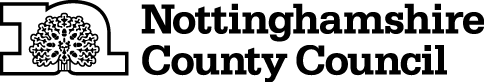 TEMPORARY CLOSURE OF FOOTPATHTHE NOTTINGHAMSHIRE COUNTY COUNCIL (THORNEY FOOTPATH NO.2) (TEMPORARY PROHIBITION) CONTINUATION ORDER 2018NOTICE IS HEREBY GIVEN that the Nottinghamshire County Council HAS MADE an ORDER, under Sections 14 and 15(8) of the Road Traffic Regulation Act 1984, the effect of which will be: 	To continue the effects of THE NOTTINGHAMSHIRE COUNTY COUNCIL (THORNEY FOOTPATH NO.2) (TEMPORARY PROHIBITION) NOTICE 2018.  	That Notice came into force on 7th December 2018 and was continued in force by a further Notice which came into effect on 28th December 2018.The effects are that:-No person shall:-  proceed on foot,	in the following length of Footpath at Thorney in the District of Newark and Sherwood:-	Thorney Footpath No.2, the footbridge at grid reference SK 8625 7345, which is near to Springwood Farm.IT IS INTENDED that the prohibition respecting the above highway or highways will apply as follows:-	To end of March 2019 inclusive.The Continuation Order will come into force on 18th January 2019 and any prohibition contained in the continued Order shall apply on that day and on any subsequent day or days when it shall be necessary for the prohibition to apply to enable works to be carried out and the Order shall continue in full force until the works it is proposed to carry out are completed The duration of this Order may be extended with the approval of the relevant Secretary of State.The prohibition is required to protect public safety and enable repairs to be made to the footbridge. THIS NOTICE IS DATED THIS 17TH DAY OF JANUARY 2019Corporate Director of PlaceNottinghamshire County CouncilCounty HallNG2 7QPFor more information contact the Rights of Way office on 0115 977 5680